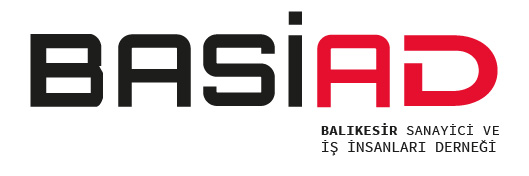 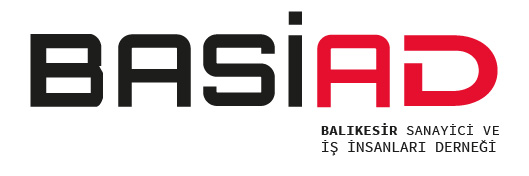 20.10.2022Sayı: 70/22DBASİAD Vizyon Gecesinde 17 Yeni Üyesinin Katılımı ile Güçlendi.DİMES CEO’su ve TÜRKONFED Başkan Yardımcısının Katılımı ile BASİAD’ın Yeni Üyeleri Üyelik Plaketlerini aldı.BASİAD Balıkesir Sanayici ve İş İnsanları Derneği; DİMES CEO’su ve TÜRKONFED Başkan Yardımcısı Ozan Diren’in katılımı ile gerçekleştirdiği Vizyon Gecesinde; 17 yeni üyesine üyelik plaketlerini verdi. Ozan Diren BASİAD Vizyon Gecesinde; “Yakın Gelecekte Ticaret, Markalaşma ve Şirketlerin Yeni Nesillere Devri”  konulu bir konuşma yaptı.20 Ekim 2022 – Balıkesir /  Balıkesir Sanayici ve İş İnsanları Derneği 18 Ekim 2022 tarihinde yeni üyelerine üyelik plaketlerini vermek üzere bir organizasyon gerçekleştirdi. Organizasyona DİMES CEO’su ve TÜRKONFED Başkan Yardımcısı Ozan DİREN,  GÜNMARSİFED Başkanı Abdullah Bekki, Balıkesir Sanayi Odası Başkanı Nazmi Yarış, Balıkesir Ticaret Odası Başkanı Rahmi Kula, Balıkesir Ticaret Borsası Başkanı Ersin Erdoğmuş, Balıkesir Sanayi Odası Meclis Başkanı Ergin Birgül, Bandırma Ticaret Odası Başkanı Adem Yılmaz, Bandırma Ticaret Odası NECLİS Başkanı ve BANSİAD Başkanı Funda Dedeoğlu, TÜRKONFED Yönetim Kurulu Üyesi İsa Tamer Çelik, BAGİAD Başkanı Emrah Bilcanlı, BİSİAD Başkanı İsmail Özer, SGK İl Müdürü Muhammed Sıddık Polat, Sanayi ve Teknoloji İl Müdürü Mehmet Ali Aşuk, Ticaret İl Müdürü İlhan Pehlivan, İŞKUR İl Müdürü Nazım Balcı KOSGEB Müdürü Deniz Timurçin ve çok sayıda BASİAD Üyesi katılım sağladı.Toplantının açılış konuşmasını BASİAD Başkanı Ümit Baysal yaptı. GÜNMARSİFED Başkanı Abdullah Bekki’nin konuşmasının ardından Ozan Diren “Yakın Gelecekte Ticaret, Markalaşma ve Şirketlerin Yeni Nesillere Devri”  konulu bir konuşma yaptı.Yapılan tören ile;FATİH ÜNVERNURETTİN ASARGÖKBATI TARIM ÜRÜNLERİ SAN. TİC. LTD. ŞTİ.TALHA ESENYILDIRAY TANERERCAN TAŞOCAĞI İŞLETMELERİ TİC. VE SAN. LTD. ŞTİ.HÜSEYİN TURANKAAN TEKNİK SAN. TİC.LTD. ŞTİ.GÖKHAN ALPASLANBTM TEKNOLOJİ BİLGİSAYAR VE GÜVENLİK SİSTEMLERİ SAN. VE TİC. LTD. ŞTİ.BATU OTLARATİKLER DIŞ TİCARET VE GALVENİZ KAPLAMA LTD. ŞTİ.KADİR KARASUHİLAL KARACADÖRT MEVSİM ET MAMÜLLERİ SANAYİ VE TİCARET ANONİM ŞİRKETİNAZAN ÖZLENPINAR KUTLUATABASİAD üyelik plaketlerini aldılar.Toplantıda konuşma yapan BASİAD Başkanı Ümit Baysal: “  Bu gece 17 yeni üyemizin üyelik plaketlerini takdim etmiş olacağız. Güncel hali ile Derneğimiz Sanayi ve üretim sektöründe 70 üye, Ticaret sektöründe 32 üye, İnşaat sektöründe 12 üye ve değişik sektörlere yayılmış üyeleri ile birlikte toplam 143 girişimci üye yapısına ulaşmış durumda.  Ayrıca son genel kurulda yaptığımız değişiklikle birlikte “İş İnsanları” unvanı yapılanmasına uygun şekilde kadın üye sayımızın 21’e ulaşmış olması dolayısı ile büyük bir memnuniyet duyuyoruz. Sivil Toplum Kuruluşları gönüllü olarak kurulan ve gönüllülerin gönülden katkıları ile kuruluş gerekçeleri doğrultusunda fayda yaratmak için faaliyette bulunurlar. Tamamen bir gönüllülük esası söz konusudur. Şahsi beklenti yoktur. Tabiri caiz ise bir tür sosyal zekattır. Faydayı elde ettiğimiz toplum ve çevreye sağlanan fayda karşılığında geri ödeme arzusu üzerine kurgulanmaktadır.Bu sebeplerden dolayı biz BASİAD gönüllüleri olarak sivil toplum çalışmalarına çok büyük değer vermekteyiz. Sivil topluma olan ihtiyaç her geçen gün güçlenerek artmaktadır. Sivil toplumun da topluma sağladığı ortak fayda ve değer her geçen gün artarak çoğalacaktır. Yukarıda bahsettiğim sivil toplum çalışmaları görüşlerimiz doğrultusunda derneğimiz; Sektörel ve ekonomik sorun çözümü; İş Dünyasının sorun ve ihtiyaçlarının belirlenmesi ve ilgililere iletilmesi; Sektör temsilcilerinin kendi arasında buluşmaları ve deneyim paylaşımı; kurum temsiliyetinin tüm üyelere yayılması konularında çok etkin rol oynaması gerekliliği ile yeni bir yapılanmaya gidecektir. Sizlerden gelen geri dönüşler ve öneriler doğrultusunda; gerçekleştirdiğimiz çalışmalar ışığında; BASİAD Bünyesinde;Üretim&Sanayi MasasıTicaret MasasıSanayinin Yeşil Dönüşümü MasasıÇevre ve İklim Değişikliği MasasıOrganize Sanayi MasasıDış Ticaret MasasıEnerji MasasıGıda, İçecek ve Tarım MasasıKadın Girişimciliği Masası olmak üzere; sektörel ve ekonomik konuların görüşüleceği, bilgi ve deneyim paylaşımı yapılacak 9 adet çalışma masası kuruyoruz. İlk toplantı tüm masaların toplu katılımı ile gerçekleşecek. Sektör masalarının toplanmasından önce “Ticaret Köprüsü” benzeri bir etkinlik ile tanışma ve kartvizit değişim etkinliğini gerçekleştireceğiz. Ardından sektör masalarımız toplantılarını gerçekleştirecek. Son bölümde ise masalar sözcüleri aracılığı ile 5’er dakikalık sektör sunumlarını yapacaklar. Sektör masaları her ay 1 kez olmak üzere toplanacaklar. Çıkan sonuçlar, başta basın bültenlerimiz olmak üzere, raporlama, yetkililere bildirim ve tespit edilen sorunların çözümü faaliyetleri şeklinde ilerleyecektir.  Siz değerli üyelerimizi çok hızlı değişen ve değişimin sürekli hale geldiği iş hayatımızın geleceğinin planlanması ve sürdürülebilir bir yapı ile hazırlanması konusunda sivil gönüllülük ile katkı vermeye davet ediyorum. “ dedi. Kamuoyuna saygı ile duyurulur.Selçuk SavaşBASİAD Başkan Yardımcısı ve Basın Sözcüsü